Тема: Особистість у функціональному, онтологічному і аксіологічному вимірах.План.1.Вступ до курсу «Психологія особистості».2.Поняття про аспекти «Психології особистості».3. Особистість у онтологічному вимірі.4.Аксіологічний вимір особистості:а) Аксіологічна філософсько-педагогічна стратегія: пріоритет загальнолюдських цінностей і самоцінності кожної особистості..б) Аксіологічна складова духовності: духовні цінності та ціннісні орієнтації, що акумулюють: найвищі загальнолюдські, громадянські і суспільні цінності.5. Соціальна - функція формування громадянської свідомості і культури особистості.Глосарій:Людина – біосоціальна істота, яка володіє членороздільною мовою, свідомістю, вищими психічними функціями (абстрактно-логічне мислення, логічна пам’ять і т. д.), здатна створювати знаряддя праці та використовувати їх в процесі суспільної праці.Індивід – біологічний організм, носій загальних спадкових якостей біологічного виду людина. Представник людського роду – homo sapiens.Будь-яка людина – індивід, незалежно від рівня її фізичного і психічного здоров’я. Індивідами ми народжуємося.Особистість – соціально-психологічна сутність людини, яка формується в результаті засвоєння індивідом суспільних форм свідомості і поведінки, суспільно-історичного досвіду людства. Особистістю ми стаємо під впливом суспільства, виховання, навчання, взаємодії, спілкування тощо.Психологія особистості — галузь психологічних знань, яка займається вивченням психічних властивостей людини як цілісного утворення, як певної системи психічних якостей, що має відповідну структуру, внутрішні зв'язки, характеризується індивідуальністю та взаємопов'язана з навколишнім природним і соціальним середовищем.Психологія особистості це наука, що вивчає і розуміє індивідуальні характеристики, поведінку, мотивацію, емоції та розвиток особистості. Ця галузь психології досліджує, як індивіди взаємодіють з оточуючими, як формуються їхні психічні процеси та як впливають на їхнє повсякденне життя.Основним завданням Психології особистості є не тільки дослідження та розуміння внутрішнього світу людини, але й надання практичних відповідей на питання, пов'язані з психологічним благополуччям та розвитком особистості. Дослідження психології особистості знаходить своє застосування в кількох галузях, наприклад, в освіті, психотерапії, розвиткових програмах та виборі професійної кар'єри.Психологія - це невичерпне поле досліджень, яке охоплює всі аспекти людського життя. Одним з найбільш захоплюючих та складних напрямів психології є дослідження особистості. Психологія особистості це галузь, що вивчає унікальність кожного індивіда, його психологічні характеристики, мотивації, здібності, розвиток та поведінку. Вона ставить за мету розкрити всі аспекти та реалії, що лежать в основі нашої особистості.Психологія особистості пропонує нам розуміти те, що робить нас унікальними - наші індивідуальні риси, які формують наше сприйняття світу, наші реакції та наше поводження. Вона дає нам можливість зрозуміти себе та інших людей, розмежувати між тим, що є нормальним або аномальним, та сприяє пізнанню того, як брати до уваги особистісні особливості взаємодії з навколишнім світом.Онтологічна - функція формування у особистості цілісного уявлення про світ, про світобудову і його будову.Аксіологічна– це своєрідна філософсько-педагогічна стратегія, яка ґрунтується на ідеї пріоритету загальнолюдських цінностей і самоцінності кожної особистості та визначає перспективи подальшого вдосконалення системи освіти й оптимального використання педагогічних ресурсів відповідно до вимог сучасного суспільства. Також установлено, що в сучасних умовах реформування суспільства особливо актуальним є питання про впровадження аксіологічного підходу у професійну підготовку майбутніх педагогів.Використовуючи відому класифікацію М. Рокіча, відповідно до якої цінності поділяються на дві основні групи:базові, стабільні (цінності-цілі) й інструментальні (цінності-засоби), які сприяють досягненню визначених цілей, слідзазначити, що освітні цінності можна вважати цінностями-цілями, а педагогічні – цінностями-засобами. Дійсно, перші з них є певними загальнозначущими орієнтирами, опанування яких дозволяє молодій людині успішно самореалізуватися в суспільстві як унікальної особистості, гармонійно поєднуючи персональні й колективні інтереси, а педагогічні цінностівиступають провідним засобом їх трансляції молоді. Наведені міркування доводять, що майбутньому вчителю важливоопанувати й освітні, й педагогічні цінності.
Аксіологічна – духовна функція. О. Вишневський, акцентуючи: розуміння духовності повинно формуватися через ставлення людини до віри в Бога, до поняття душі в релігійному сенсі.аксіологічна складова духовності включає духовні цінності та ціннісні орієнтації, що акумулюють: найвищі загальнолюдські, притаманні всім людям незалежно від раси, національності, освіти, соціального становища, місця проживання, мають першочергову життєву значущість, (істина, добро, краса, любов, милосердя, людяність, гідність, чесність, тощо); громадянські і суспільні цінності, які ґрунтуються на усвідомленні кожним індивідом своєї належності до суспільства, власного місця і ролі у житті країни, на дотриманні норм суспільного життя, законів України,Конституції, на відповідальності (людина – як головна цінність, рівність громадян, соціальна гармонія, права, свободи, обов’язки, відповідальність); національні цінності, котрі визначаються специфікою національної культури, духовною спільністю кожного народу, відображають менталітет, любов до рідної землі, її історії, духовної спадщини, до свого народу, Батьківщини, шану до видатних людей, героїв нації, прагнення до ідентифікації зі своїм етносом (нація, національна ідея, свідомість, патріотизм); сімейні (родинні) цінності – духовні і моральні закони існування сім’ї, досвід попередніх поколінь, шанування предків, взаємопідтримка, взаємодопомога, що забезпечує життєспроможність інституту сім’ї в житті нації, громади, зберігає її загальнолюдську цінність (кохання, рівноправність у сім’ї чоловіка і жінки, любов до дитини, пошана батька й матері, увага до менших, немічних);особистісні духовні цінності, які характеризують саму людину, визначають її особисті якості, світоглядні позиції, усвідомлення себе і свого місця в житті, прагнення до самотворення й гармонії з навколишнім світом (інтереси, погляди, переконання, ідеали, потреби особистості).Натомість Ж. Юзвакне погоджується з ототожненням духовності лише з релігійністю або ж із високим рівнем інтелектуальності чи творчих здібностей: «віддана Богові людина, яка не проявляє реальної доброчинності, прагнення до самовдосконалення, навряд чи гідна звання духовно розвиненої. Талановитого науковця, що байдужий до краси або не здатний до співчуття, духовнимназвати важко» [11, с. 5]. Відтак науковець уважає, що духовність – це складне гармонійне поєднання певних психічних та особистісних якостей людини, творча здатність до самореалізації й самовдосконалення, які сприяють успішному формуванню і реалізації потреби в цілеспрямованому пізнанні та ствердженні в її життєдіяльності істини, загальнолюдських етичних і естетичних цінностей, усвідомленню єдності себе та Всесвіту.
ференційованого ставлення до явищ оточуючого життя. Це поняття не можна підмінити високим інтелектом й ерудицією, адже духовність людини – це вміння вийти за межі вузько егоїстичного прагнення вижити, досягти успіху, захиститися від негараздів. Тобто духовність – це поняття, щомістить у собі небайдуже ставлення до оточуючого світу, прагнення наповнити своє життя любов’ю до країни, природи, людей, до того, що не є інструментом реалізації прагматичної необхідності, спрямованість людини на інші, нематеріальні цінності.Н. Чернуха трактує духовність як інтегративну характеристику особистості, домінантами якої є духовні потреби, емоційна сфера, творча художньо-естетична діяльність. Вочевидь, духовність розглядається як інтегративна якість особистості, що визначає її смисложиттєві цінності, які формують людяне в людині, її гуманістичну сутність.
       З психологічних позицій духовність розглядається як перевага вищих психічних функцій над нижчими, духовних потреб над матеріальними. Для педагога духовність постає в індивідуально-психологічному світлі, а показником духовності людини є діяльність, її вибір, зміст, співвідношення видів діяльності, результативність.Слушним є виокремлення О. Оржеховською чотирьох ступенів визначення духовності. Зокрема, Перший ступінь: духовність – це цінності людського серця, спрямовані на зовнішній світ. Характерно, що за її твердженням внутрішнє спрямоване на зовнішнє, а не навпаки, оскільки духовне життя завждизвернене до іншої людини і спрямоване проти власного егоїзму. Другий ступінь визначення:духовність – це розуміння власного смислу життя: духовна людина може відповісти на запитання:навіщо я взагалі потрібна на Землі? Якщо духовного життя немає, то немає і смислу життя. Третій ступінь: духовність – це особиста відповідь на вічні запитання: що є добро і зло, істина і краса...Кожна людина рано чи пізно знаходить відповідь на ці непрості запитання у відповідності зі своїми внутрішніми переконаннями. Четвертий ступінь визначення духовності: духовність – це розуміння унікальності внутрішнього світу людини . Спрямована на самопізнання, самооцінку, самоставлення, самовдосконалення.У цьому ж контексті, за визначенням Е. Помиткіна, духовний розвиток є процесом свідомого самовдосконалення особистості, що спрямовує людину на підпорядкування свого природного та соціального «Я» вищим ідеалам, цінностям і смислам у руслі Краси, Добра й Істини, гармонізаціюповедінки та способу життя, збагачення духовних надбань людства результатами власної діяльності. Важливого значення в духовному розвитку науковець надає підвищенню рівня свідомості як багаторівневого утворення і відповідно виділяє такі рівні свідомості: рівень егоцентричноїобмеженості; сімейних (родинних) цінностей; суспільних, громадянських, національних цінностей;рівень загальнолюдських цінностей; рівень духовної свідомості (космічних чи буттєвих) цінностей.Водночас відзначається, що духовний рівень акумулює всі інші рівні. З розширенням власної свідомості людина стає незалежною від егоїзму, емоцій агресивності чи страху, інших вітальних інстинктів, які характерні для тваринного світу. При цьому любов (або, точніше, прихильність) людини лише до себе поступово трансформується у любов до всього Буття, що і є справжньою любов’ю до себе, а особисті турботи залишають місце піклуванню про інших.Конструктивною є позиція Н. Чернухи щодо визначення духовного розвитку особистості як процесу індивідуально-особистісного залучення до духовної культури суспільства, оволодіння загальнолюдськими цінностями та соціокультурним досвідом людства у процесі духовно-практичної діяльності й самостійного творчого розвитку кожної людини.Деякі уточнення щодо змісту досліджуваної дефініції вносить К. Фоменко, зауважуючи, що духовний розвиток особистості передбачає кількісні й якісні зміни у виборі моральних ідеалів, ціннісних орієнтацій, життєвих планів, які здійснюються в процесі зростання рівня самовдосконалення, самовиховання, самоактуалізації і самореалізації індивіда.Системоутворюючими складовими духовних якостей особистості, на її думку, є Істина, Добро, Краса, Віра, Надія, Любов, Софійність, Совість, Обов’язок, Співстраждання і Милосердя, які набуваються в процесі творчої духовної діяльності.Аналогічної думки дотримується і Ж. Юзвак, розглядаючи розвиток духовності як процес позитивних кількісних та якісних змін у ціннісних орієнтаціях, досягнення цілісності й гармонії всіх її структурних характеристик. Це шлях від знання до розуміння, від емоцій до співчуття, від сприймання до творчості, від егоцентризму до гуманізму, космоцентризму. Духовний розвиток, зауважує науковець, здійснюється шляхом самопізнання та світопізнання, результатом якого є досягнення гармонії психічної царини, подолання відчуження від природи, соціуму, самого себе через усвідомлення їхньої всезагальної єдності. Так, за визначенням Н. Іордакі, Н. Долгої феномен «виховання духовності» близький зазначенням до поняття «духовний розвиток», де виховання духовності особистості полягає в розвитку якостей толерантності, творчої активності, гнучкості й варіативності мислення, не примусового, а можливого (яке усвідомлює буття іншого як можливість власного буття), що характеризується діалогічністю, спрямованою на цілісність та духовну взаємодію між «Я» і «Ти».Соціальна - функція формування громадянської свідомості, громадянської культури особистості, її здатності розбиратися в складних соціальних процесах (політичних, правових, економічних, моральних, екологічних, наукових, педагогічних, оборонних ...) для адекватного включення в систему суспільства з усіма його інститутами, відносинами та функціями.Особистість – ступінь привласнення людиною соціальної сутності.Особистість – соціальний індивід.Таким чином, особистість — соціальна якість індивіда, що не може виникнути поза суспільством. При цьому процес становлення людини як особистості в результаті включеності її в різні спільності називають соціалізацією особистості.Соціалізація здійснюється в соціальних групах, в які людина послідовно включена протягом життя. Вплив на людину соціального оточення через соціальні групи опосередковується психологічними властивостями людини – типом нервової діяльності, задатками, в подальшому темпераментом, здібностями, характером, ціннісними орієнтаціями. Саме через взаємодію цих начал – психофізіологічного, природного та соціального – формується особистість.В суспільстві сформовані певні канали, важелі соціалізації. Це виховання, навчання через заклади освіти, це заклади культури, засоби масової інформації, сім’я, література, мистецтво, комп’ютерні мережі Інтернет та ін.Основні концепції та теорії психології особистості дають нам можливість проникнути у глибину нашої психологічної природи та зрозуміти, як виникла і розвилися наша особистість. Одна з таких теорій - теорія Фрейда про структуру особистості, яка включає поняття Ід, Его та Супер-Его. Ця теорія розкриває, які процеси визначають наші думки, бажання та поведінку. Інша важлива теорія - теорія Карла Роджерса, запропонована для розуміння розвитку особистості. Вона акцентує увагу на самореалізації та розвитку потенціалу кожної особистості.Психологія особистості також досліджує різні аспекти поведінки та мотивації. Наприклад, деякі дослідження спрямовані на вивчення типологій особистості, таких як ектомертри, психастеники та циклотимики, де кожен тип має свої унікальні характеристики та схильності. Вивчення мотивації розкриває, чого ми потребуємо та як це впливає на нашу поведінку та досягнення цілей.Психологія особистості – галузь психологічних знань, яка займається вивченням психічних властивостей людини як цілісного утворення, як певної системи психічних якостей, що має відповідну структуру, внутрішні зв’язки, характеризується індивідуальністю та взаємопов’язана з навколишнім природним і соціальним середовищем.Поняття “особистість” багатопланове, і особистість є предметом вивчення багатьох наук. Кожна вивчає особистість лише в своєму специфічному аспекті.Для психологічного аналізу особистості потрібно чітко розмежувати поняття: “людина”, “індивід”, “індивідуальність”, “особистість”.Найбільш загальним (філософське визначення) є поняття “людина”.Людина – біосоціальна істота, яка володіє членороздільною мовою, свідомістю, вищими психічними функціями (абстрактно-логічне мислення, логічна пам’ять і т. д.), здатна створювати знаряддя праці та використовувати їх в процесі суспільної праці.Індивід – біологічний організм, носій загальних спадкових якостей біологічного виду людина. Представник людського роду – homo sapiens.Будь-яка людина – індивід, незалежно від рівня її фізичного і психічного здоров’я. Індивідами ми народжуємося.Особистість – соціально-психологічна сутність людини, яка формується в результаті засвоєння індивідом суспільних форм свідомості і поведінки, суспільно-історичного досвіду людства. Особистістю ми стаємо під впливом суспільства, виховання, навчання, взаємодії, спілкування тощо.Особистість – ступінь привласнення людиною соціальної сутності.Особистість – соціальний індивід.Таким чином, особистість — соціальна якість індивіда, що не може виникнути поза суспільством. При цьому процес становлення людини як особистості в результаті включеності її в різні спільності називають соціалізацією особистості.Соціалізація здійснюється в соціальних групах, в які людина послідовно включена протягом життя. Вплив на людину соціального оточення через соціальні групи опосередковується психологічними властивостями людини – типом нервової діяльності, задатками, в подальшому темпераментом, здібностями, характером, ціннісними орієнтаціями. Саме через взаємодію цих начал – психофізіологічного, природного та соціального – формується особистість.В суспільстві сформовані певні канали, важелі соціалізації. Це виховання, навчання через заклади освіти, це заклади культури, засоби масової інформації, сім’я, література, мистецтво, комп’ютерні мережі Інтернет та ін.Індивідуальність – неповторне співвідношення особистих рис та особливостей людини (характер, темперамент, здібності, особливості протікання психічних процесів, сукупність почуттів тощо), що утворюють її своєрідність, відмінність від інших людей.Індивідуальність – особлива і несхожа на інших людина в повноті її фізичних та духовних якостей.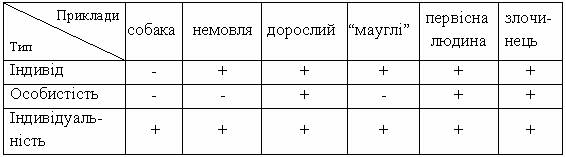 Основні поняття і ключові слова: психологія особистості, людина, індивід, особистість, індивідуальність.Психологія особистості є магічним ключем до розуміння людей їхніх індивідуальних особливостей та поширенням незалежних думок. Її вивчення може допомогти вам краще розуміти себе та інших, покращити спілкування та ваші стосунки з оточуючими. Відкривайте нові світи в межах своєї особистості за допомогою психології особистості та багатообіцяючих досліджень цієї цікавої галузі психології!Література:Катерина Десятник. Духовність особистості: аксіологічний вимір https://evnuir.vnu.edu.ua/bitstream/123456789/12102/1/%D0%B4%D0%B5%D1%81%D1%8F%D1%82.pdfН.О. Ткачова, Т.К. Варенко (Україна, м. Харків)Аксіологічний підхід у професійній підготовці майбутніх учителів
https://scienceandeducation.pdpu.edu.ua/doc/2009/7_2009/58.pdf.pdf Психологія особистості https://web.posibnyky.vntu.edu.ua/icgn/8prishak_osnovy_psiholog_pedagogiki/r211.htm